ÓRGANO DE CONTRATACIÓN DE VISESA: CONSEJO DE ADMINISTRACIÓNMESA DE CONTRATACIÓN DE VISESAPresidente/a: Titular: Dirección General. Vocales: Vocal-Técnico:Titular: Director del Departamento solicitante. Suplente: un técnico adscrito al Departamento solicitante.Vocal-Económico Financiero:Titular: Director Económico Financiero. Suplente: un técnico adscrito al Departamento Económico-Financiero.Vocal-Asesor/a Jurídico/a: Titular: Director Jurídico. Suplente: un licenciado/a en derecho adscrito al Departamento Jurídico. Secretario/a: Titular: Técnica Jurídica Contratación. Suplente: un licenciado/a en derecho adscrito al Departamento Jurídico. ÓRGANO DE CONTRATACIÓN DE VISESA: DIRECCIÓN GENERALMESA DE CONTRATACIÓN DE VISESAPresidente/a: Titular: Director del Departamento solicitante. Vocales: Vocal-Económico Financiero:Titular: Ibon Samaniego Gaona. Suplente: un técnico adscrito al Departamento Económico-Financiero.Vocal-Asesor/a Jurídico/a: Titular: Alberto Arzamendi Ceciaga. Suplente: un licenciado/a en derecho adscrito al Departamento Jurídico. Secretario/a: Titular: Nerea Molina Gaueca. Suplente: un licenciado/a en derecho adscrito al Departamento Jurídico. 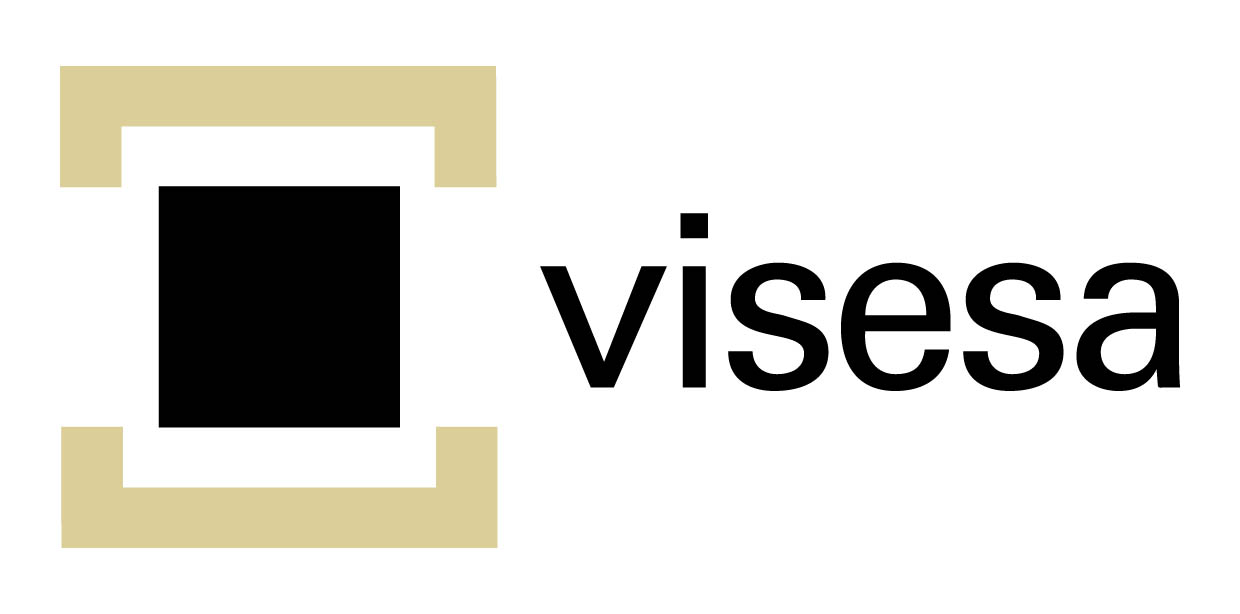 